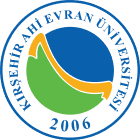 T.C.KIRŞEHİR AHİ EVRAN ÜNİVERSİTESİİKTİSADİ VE İDARİ BİLİMLER FAKÜLTESİ DEKANLIĞI2018 KURUM İÇ DEĞERLENDİRME RAPORUSUBAT 2019KIRŞEHİRİÇİNDEKİLERGiriş  …………………………………………………………………………………………………..1KURUM HAKKINDA  BİLGİLER……………… …………….………………………….2İletişim Bilgileri……………………………………………………………………………….2Tarihsel Gelişim ……………………………………………………………..………………..2Bilgi ve Teknolojik Altyapısı ……………………………………………………..……….…4Kütüphane Kaynakları ………………………………………………….…………………….4Misyon, Vizyon, Değerler………………………………………………………………………………………..5Eğitim-Öğretim Hizmeti Sunan Birimler………………………………….…………………..5KALİTE GÜVENCE SİSTEMİ……………………….…………………………………….5EĞİTİM-ÖĞRETİM……………….…………………..………………………….…………7Programların Tasarımı ve Onayı ……………………………………………….…….………..7Programların Sürekli İzlenmesi ve Güncellenmesi ……………………………………………8Öğrenci Merkezli Öğrenme, Öğretme ve Değerlendirme ………………………………..……8Öğrencinin Kabulu ve Gelişimi, Tanıma ve Sertifikalandırma……..………………………….9Eğitim-Öğretim Kadrosu ……………………………………….…………………………….10Öğrenme Kaynakları, Erişilebilirlik ve Destekler ……………………………………………11Ç. ARAŞTIRMA, GELİŞTİRME ve TOPLUMSAL KATKI …………………………….…11	Kurumun Araştırma Stratejisi ve Hedefi ……………………………………………………..11	Kurumun Araştırma Kaynakları …………………………………………………….………..11	Kurumun Araştırma Kadrosu …………………………………………………………………12	Kurumun Araştırma Performansının İzlenmesi ve İyileştirilmesi ………………………..…..12YÖNETİM SİSTEMİ…………………………..……………………………………………12Yönetim ve İdari Birimlerin Yapısı ……………………………………………….…………12Kaynakların Yönetimi ………………………………………………..………………………13Bilgi Yönetim Sistemi ……………………………….……………………………………….13Kurum Dışından Tedarik Edilen Hizmetlerin Kalitesi …………………………….…………13Kamuoyunu Bilgilendirme ……………………………………………………….…………..13Yönetimin Etkinliği ve Hesap Verilebilirliği …………..……………………………………14SONUÇ ve DEĞERLENDİRME ………………………………………………………….14GİRİŞYükseköğretim Kalite Güvencesi Yönetmeliği, üniversitelerde eğitim-öğretim, araştırma faaliyetleri, idari süreçlerle ilgili konuları düzenlemektedir. Bu yönetmeliğin temel hedefi nitelikli eğitim-öğretim, araştırma ve stratejik yönetim süreçlerinin yürütülmesine yönelik tedbirler alınması ve sürdürülebilir bir yapıya kavuşturulmasını sağlamaktır. Bu süreçte üniversitelerin yürüttüğü faaliyetlerin etkin denetimi için iç ve dış denetime hazır hale getirilmeleri gerekmektedir. Üniversitemiz,  yaklaşık 2 yıldır etkin bir şekilde yürütülen Kalite Yönetim Sistemleri Faaliyetleri neticesinde 2017 yılı sonunda ISO 9001:2015 Kalite Yönetim Belgesi almaya hak kazanmıştır. Kaliteyi bir ilke olarak benimsemiş olan Üniversitemiz akademik ve idari tüm süreçlerde ISO 9001: 2015 Kalite Yönetim Belgesini alan tek üniversite olarak kalite sistemleri noktasında öncü bir üniversite olmayı başarmıştır. Üniversitemiz, Türkiye’de ilk defa tüm birimleriyle ISO 9001: 2015 Kalite Yönetim Belgesini alarak Yeni Türkiye’nin Yenilikçi Üniversitesi sloganını başarıyla taşıdığını göstermektedir.  İktisadi ve İdari Bilimler Fakültesi olarak hem Üniversitemizin yüklendiği bu misyonu gerçekleştirmesi hem de Üniversitemizin 2017-2021 Stratejik Planında belirlediği amaç ve hedeflere ulaşması için eğitim-öğretim, araştırma –geliştirme ve idari süreçlerde etkin bir kalite yönetim sistemi uygulamaktayız. Kurumun yıllık iç değerlendirme süreçlerini izlemek ve beş yıl içinde en az bir defa gerçekleştirilecek dış değerlendirme sürecinde esas alınmak üzere, Kurum İç Değerlendirme Raporu (KİDR) hazırlanmaktadır.  Bu yıl Kurum İç Değerlendirme Raporlarının birim bazında hazırlanmasına karar verilmiştir. Bu kapsamda İktisadi ve İdari Bilimler Fakültesi olarak 2018 yılına ait KİDR, Fakültemiz Kalite Komisyonu tarafından hazırlanmıştır. Bu raporda Fakültemizi tanıtıcı genel bilgilerin yanında kalite güvence sistemi,  eğitim-öğretim, araştırma ve idari süreçlerle ilgili bilgilere de yer verilmiştir. Raporun hazırlanmasında emeği geçen Fakültemiz Kalite Komisyonuna teşekkür ederim  Prof. Dr. Ahmet GÖKBEL                                                                                            Kırşehir Kırşehir Ahi Evran Üniversitesi                                                                                            İktisadi ve İdari Bilimler Fakültesi DekanıKURUM HAKKINDA BİLGİLERİktisadi ve İdari Bilimler Fakültesi, 2006 yılında 5467 sayılı Kanunla kurulan ve bugüne kadar gerek öğrenci sayıları ve idari-akademik personel sayılarındaki artış, gerekse fiziki yapılanma çalışmalarının gerçekleşmesi ile sürekli gelişen Kırşehir Ahi Evran Üniversitesine bağlı olarak alanında uzman bireyler yetiştirmek amacıyla, 13.07.2000 tarih 854 sayılı Bakanlar Kurulu kararı ile Hacettepe Üniversitesine bağlı olarak kurulmuştur. Adı ve bağlantısı değiştirilerek 01.03.2006 tarihli 5467 sayılı kanun ile Kırşehir Ahi Evran Üniversitesi’ne bağlanmıştır. Rektörlük Makamının 17.08.2007 tarihli teklif yazısı sonucunda 23.08.2007 tarihli Yükseköğretim Genel Kurulu Toplantısı’nda İktisat, İşletme, Kamu Yönetimi, Maliye, Sosyal Hizmetler ve Uluslararası İlişkiler Bölümleri kurulmuştur.Fakültemiz 2009-2010 Eğitim-Öğretim Yılında İktisat, Uluslararası İlişkiler ve Kamu Yönetimi Bölümlerine, 2010-2011’de aynı bölümlerin ikinci öğretim programlarına; 2012-2013 Eğitim Öğretim Yılında ise İşletme Bölümüne, 2018 – 2019 Eğitimi öğretim yılında Maliye bölümüne öğrenci alarak eğitim öğretime devam etmektedir.İletişim BilgileriKırşehir Ahi Evran Üniversitesi İktisadi ve İdari Bilimler FakültesiBağbaşı Kampüsü 40100 Merkez / KIRŞEHİRKalite Komisyonu Başkanı : Prof. Dr. Ahmet GÖKBEL(Dekan)Telefon	: 0 386 280 49 00E- Posta	: agokbel@ahievran.edu.trKalite Koordinatörü	: Doç.Dr.Gülbahar ÜÇLERTelefon	: 0 386 280 49 10E- Posta	: gulbahar.ucler@ahievran.edu.trÜniversitemiz Kalite Koordinatörlüğünün 28.02.2018 tarihli ve 35509639-60.99/00000047484 sayılı yazısı gereği Fakültemiz Dekanlığının 06.03.2018 tarih ve 92493483-060.99-48438 sayılı yazıları ile Fakültemiz Birim Kalite Yetkilisi ve Birim Kalite Temsilcisi belirlenmiştir. GENEL BİLGİLERTarihsel Gelişimİktisadi ve İdari Bilimler Fakültesi, 13.07.2000 tarih 854 sayılı Bakanlar Kurulu kararı ile Hacettepe Üniversitesine bağlı olarak kurulmuştur. Adı ve bağlantısı değiştirilerek 01.03.2006 tarihli 5467 sayılı kanun ile Kırşehir Ahi Evran Üniversitesi’ne bağlanmıştır. 	Fakültemiz 2009-2010 Eğitim-Öğretim Yılında İktisat, Uluslararası İlişkiler ve Kamu Yönetimi Bölümlerine, 2010-2011’de aynı bölümlerin ikinci öğretim programlarına; 2012-2013 Eğitim Öğretim Yılında ise İşletme bölümüne, 2018-2019 Eğitim Öğretim yılında Maliye bölümüne öğrenci alarak eğitim öğretime devam etmektedir. Fakültemiz bünyesinde ön lisans, lisans ve lisansüstü düzeyde eğitim öğretim programları uygulanmaktadır. Eğitim dili Türkçedir. Yükseköğretim Kurulu Başkanlığının 27.01.2012 tarihli Yükseköğretim Yürütme Kurulu toplantısında alınan karar gereği 2012/2017 eğitim-öğretim yılından itibaren Uluslararası İlişkiler bölümünde (I. ve II. öğretim programlarında) zorunlu hazırlık sınıfı(İngilizce) açılması ve öğretim dilinin en az  %30  ingilizce olmasına karar verildi. Fakültemizde Uluslararası İlişkiler Anabilim Dalı, Siyaset Bilimi ve Kamu Yönetimi Anabilim Dalı, İşletme Anabilim Dalı olarak üç bölümde Tezli Yüksek lisans olarak Lisansüstü program mevcuttur.Fakülte Kurulumuzun 04.11.2015 tarih ve 05 sayılı toplantısında alınan kararlar doğrultusunda Bölümlerde Anabilim Dalı oluşturulması yönündeki görüşü, Yükseköğretim Kurulu Eğitim Öğretim Dairesi 30.12.2015 tarihli toplantısında karara varılarak Anabilim Dalının oluşturulmuştur. Tablo 1: Bölümler, Anabilim DalıMaliye bölümüne Fakülte Kurulumuzun 14.03.2018 tarih ve 02 nolu toplantısında alınan 2018/05 sayılı kararı ile 60 öğrenci alınması için Üniversitemiz Eğitim Komisyonuna başvuruda bulunuldu. 2018/2019 Eğitim Öğretim yılında ise öğrenci alımı kabul edilerek yapılarak eğitim öğretime devam edilmektedir.	İktisadi ve İdari Bilimler Fakültesinde, 2018 yılı Aralık ayı itibariyle 2 Profesör, 7 doçent, 26 Dr. Öğretim Üyesi , 21 araştırma görevlisi toplam 54 akademik ve 9 idari personel görev yapmaktadır. 2018 Mart ayı itibariyle öğrenci, akademik personel ve idari personel dağılımı aşağıdaki şekilde belirtilmiştir. Tablo 2: Akademik Personel, İdari Personel ve  Öğrenci SayılarıTablo 4: Fakültemiz bünyesinde yer alan yemekhane, kantin bilgileri Tablo 3: Bağbaşı Merkez Yerleşkede bulunan Fakültemizin yerleşim alanıTablo 3: Yerleşkeler İtibariyle Kapalı ve Açık Alanların DağılımıBilgi ve Teknolojik AltyapıFakültemiz Üniversitemizin sağladığı fiber ağ üzerinden Merkez Yerleşkede yer alan ana terminale bağlıdır. İnternet hizmeti ULAKNET üzerinden sağlanmaktadır. Üniversitemiz bilişim altyapısı kapsamında Öğrenci Bilgi Sistemi, Kütüphane Yordam ve RF-ID, Bilimsel Araştırma Projeleri (BAP) Otomasyon Sistemi, EBYS sistemi,  Teknik Servis Takip, Web Portal Yazılımı, Personel Otomasyon vb. yazılımlar sanal sunucular üzerinden çalışmaktadır.Kütüphane KaynaklarıFakültemiz Kütüphane hizmetlerini, 2015 yılında Merkezi Kantin ve Yemekhane Kompleksi içerisindeki yeni yerine taşınan Üniversitemiz Kütüphanesinden karşılamaktadırMisyon, Vizyon, Değerler ve Hedeflerİktisadi ve İdari Bilimler Fakültesinin misyon, vizyon, değerler ve hedefleri aşağıda verilmiştir.Misyon: Evrensel değerlere ve analitik düşünce kabiliyetine sahip, Akademik bilgilere vakıf, disiplinler arası bağlantılar kurarak bunları hem mesleki, hem de gündelik yaşamında etkin kullanabilen, dünyadaki değişime hızlı adapte olabilen, çalışma hayatında üretken ve başarılı, bu birikim vasıtasıyla profesyonel yaşamında önderlik edebilecek nitelikte bireyler yetiştirmektir.Vizyon: Kırşehir Ahi Evran Üniversitesi İktisadi ve İdari Bilimler Fakültesi’nin vizyonu, topluma hizmeti temel görevi sayan, alanında uluslararası çapta akademik saygınlığa sahip, ulusal ve uluslararası düzeyde akademik çalışmalar yapan bölgesel, ulusal ve uluslararası alanda kabul gören bir fakülte olmaktır.Değerler: İktisadi ve İdari Bilimler Fakültesi  Cumhuriyetin temel ilkelerini esas alarak;Akademik ve etik değerlere sahip,Bilimsel kaliteden ödün vermeyen ve sürekli gelişmeyi destekleyen,Çalışanların memnuniyetini sağlayan Çevreye saygılı ve sosyal sorumluluğun bilincinde olan, Temel PolitikalarEğitim-öğretimde kaliteyi gözetmek,İş hayatında tercih edilen öğrenciler yetiştirmek,Kültürel ve sosyal faaliyetleri ilerletmek,Ürün ve hizmetlerin geliştirilmesinde paydaşların çıkarlarını gözetmek,Akademik özgürlüğü genişletici uygulamaları benimsemek,Esnek, gelişime açık ve toplumla özdeşleşen projeler geliştirmektirAmaç ve HedeflerÜniversitemizin 2017-2021 Stratejik planında belirlenen hedefler çerçevesinde, Fakültemiz Kalite Yönetiminin belirlediği hedefler çerçevesinde planlanan faaliyet ve süreçler doğrultusunda çalışmalara önem verilecektir.Eğitim - Öğretim Hizmeti Sunan BirimlerFakültemiz bünyesinde uygulanan öğretim programlarının eğitim dili Türkçedir. Sadece Uluslararası İlişkiler lisans programı %30 İngilizcedir.KALİTE GÜVENCE SİSTEMİMisyon, vizyon ve hedeflere ulaşma: Fakültemizin vizyon ve misyonu fakülte yönetimi, bölüm başkanları ve birim kalite komisyonu üyelerinin katılımı ile oluşturulmuştur. Fakültemizin içinde bulunduğu yıla ait tüm hedef ve amaçları Fakülte Kalite Komisyonu tarafından belirlenmiştir. 2018 yılı hedeflerinin belirlenmesi ve bu hedeflere ulaşma durumunu değerlendirmek amacıyla kalite komisyonu aylık toplantılar düzenlenmiştir. Bölüm başkanları ve Fakülte Kalite Komisyonu üyelerinin katılımı ile gerçekleştirilen toplantılarda her bölümün amaç ve hedefleri ve bu hedeflere ulaşma durumu değerlendirilmiştir. Fakültemizin hedeflerine ulaşmada takip ettiği tüm süreçler iç kontrol ve kalite güvence sistemine uygun olarak yürütülmektedir. Fakültemizin vizyon ve misyonu doğrultusunda belirlenen amaç ve hedeflere ulaşmada engel teşkil edebilecek tüm riskler, Fakülte Kalite Komisyonu tarafından tanımlanmıştır. Tanımlanan risklerin önem derecesine göre puanlandırılması ve bu risklere karşı alınabilecek önleyici faaliyetler yine Fakülte Kalite Komisyonu tarafından belirlenmiştir. Her ay planlı bir şekilde yapılan Fakülte Kalite Komisyonu toplantılarında belirlenen önleyici faaliyetlerin etkinliği gözden geçirilmektedir. ISO 9001:2015 Kalite Yönetim Sistemleri sürekli iyileşme kapsamında fakültemizin tüm amaç ve hedeflerin gerçekleşme dereceleri, memnuniyet anketleri sonuçları, tüm iç ve dış paydaşlardan gelen öneri, şikâyet ve istekler değerlendirilerek her dönem sonunda iyileştirme faaliyetleri belirlenmektedir. Yine yılsonunda belirlenen iyileştirme faaliyetlerinin etkinliği de Fakültemiz Kalite Komisyonu tarafından değerlendirilmektedir. 2018 yılı içerisinde memnuniyet yönetim sisteminden ulaşan 25 istek, şikayet ve öneriye ilişkin iyileştirmeler yapılmış ve geriilgililere geri bildirim yapılmıştır.  Geleceğe yönelik süreçlerin iyileştirilmesi: Kalite süreçlerini yürütmek amacıyla Fakültemiz Kalite Komisyonu oluşturulmuştur. Bu komisyonda her bölümden birer kalite temsilcisi yer almaktadır. Bölüm kalite temsilcileri bölümün amaç, hedef, risk yönetimi, paydaş ilişkileri de dahil olmak üzere bölümün tüm kalite süreçlerini takip etmekle sorumludur. Üniversite Kalite Koordinatörlüğü tarafından her yıl yapılan memnuniyet anketlerinden elde edilen sonuçlar Fakülte Kalite Komisyonu tarafından değerlendirilerek 3,0 puanın altındaki tüm sonuçlar için iyileştirme faaliyetleri belirlenmiştir. Yine süreç performans gerçekleşme oranlarına bakarak 80 puanın altındaki tüm süreçler için iyileştirme faaliyetleri belirlenmektedir. Rekabet avantajının iyileştirilmesi: 2018-2019 dönemi içinde Türkiye genelinde iktisat ve işletme bölümüne kayıt yaptıran öğrenci sayısı ciddi bir şekilde azalmıştır. Fakültemiz iktisat ve işletme bölümüne yeni kayıtlı öğrenci sayısı geçmiş yıllara kıyaslandığında ciddi bir şekilde azalma göstermiştir. Bölge üniversitelerdeki aynı fakültelere karşı rekabet gücümüzü ve öğrenci sayımızı artırabilmek amacıyla ilgili bölümler dış paydaş ziyaretlerine ağırlık vermişlerdir. Yine şehrimizde bulunan liselerde fakültemiz tanıtılmış ve bölge sanayi kuruluşları ile öğrencilerimizi buluşturan etkinlikler düzenlenmiştir. Yine bölge üniversitelerdeki aynı fakültelere karşı rekabet gücümüzü artırabilmek amacıyla üniversitemiz tarafından yürütülen tüm kalite süreçleri fakültemizde etkin bir şekilde uygulanmaktadır. Performansın ölçülmesi, değerlendirilmesi ve iyileştirilmesi: Üniversitemiz Süreç Yönetim Komisyonu tarafından belirlenen Eğitim-Öğretim Üst süreci ve bu sürece ilişkin performans parametresi tanımlama ve izleme süreçleri fakültemiz için hazırlanmıştır. Fakültemiz web sitesinde ilgili yıla ait tüm performans hedefleri ve hedef gerçekleşme oranları fakültemiz web sitesinde yayınlanarak tüm paydaşlarla paylaşılmaktadır. Aylık yapılan toplantılarda bölümlerin performans hedeflerine ulaşmada sağladığı katkılar değerlendirilmekte ve ilgili bölümün kalite temsilcisi tarafından rapor edilmektedir.Kalite komisyonu ve yetkilerinin belirlenmesi: Fakültemiz Kalite Komisyonu üyeleri Dekan tarafından bölüm başkanlarının görüşleri alınarak oluşturulmuştur. Fakülte Kalite Komisyonu üyelerinin resmi görevlendirmeleri ve görev tanımları kendilerine tebliğ edilmiştir. İç ve dış paydaşların kalite güvence sistemine katılımı: Temel paydaşımız olan öğrencilerin kalite çalışmalarına katılımını sağlamak amacıyla her ay yapılan Fakülte Kalite Komisyonu toplantılarına fakülte öğrenci temsilcisi davet edilmektedir. Bölümlerin öğrenci temsilcileri ile bölüm kalite temsilcileri arasında kalite süreçleri kapsamında işbirliği yapılmaktadır. Yine birimde görev yapan akademik ve idari personele fakültemiz kalite çalışmaları hakkında bilgilendirme yapılmaktadır. Fakültemiz misyon ve vizyonu, amaç ve hedefleri, ilgili olduğu süreçler ve bu süreçlerde tanımladığı performans hedefleri web sayfamızda ilan edilerek tüm iç ve dış paydaşlarımız bilgilendirilmektedir. C- EĞİTİM – ÖĞRETİMProgramların Tasarımı ve Onayı Eğitim – öğretim üst sürecinin ilk ana süreci olan Eğitim-Öğretimin Tasarımı sürecinde hedef gerçekleşme oranı % 99,89 olarak gerçekleşmiştir. İkinci ana süreç Eğitim-Öğretim Uygulamaları Yönetimi hedef gerçekleşme oranı %95.20 ve üçüncü ana süreç Eğitim-Öğretimin İzlenmesi ve Değerlendirilmesinin Yönetimi süreci hedef gerçekleşme oranı % 83,53’dür. Program yeterliliklerinin belirlenmesi: Fakültemizde Maliye bölümünün aktif hale getirilmesine yönelik çalışmalar bölümün yeterlilikleri belirlenirken, öncelikle mezun olacak öğrencilerin çalışma sahası ve istihdam alanları dikkate alınmaktadır. Program yeterliliklerinin belirlenmesinde Bologna sürecinde öngörülen ulusal ve uluslararası paydaşlarca tanınma ve ilişkilendirilme kriterlerine de dikkat edilmektedir. Maliye bölümü 2018/2019 eğitim öğretim yılı dönemi aktif hale getirilmiştir.Programların belirlenmesinde iç ve dış paydaş katkısı: Yeni bölüm ve program açılmasında toplumsal ve bölgesel beklentiler dikkate alınarak 2018 yılında Maliye bölümünün aktif hale getirilmesi hedefler arasında yeterli öğretim elamanı sayısına ulaşılarak 2018-2019 Eğitim öğretimde öğrenci alımı yapılarak eğitime devam etmektedir. Türkiye Yükseköğretim Yeterlilikler Çerçevesiyle (TYYÇ) Uyum: Fakültemizde aktif halde bulunan beş bölümde program yeterliliklerinin belirlenmesinde TYYÇ kriterleri esas alınmaktadır. Bu kapsamda fakültemizde eğitim – öğretim faaliyetlerinin gerçekleştirildiği beş bölüme ait program yeterlilikleri tüm derslere ilişkin öğrenme çıktılarının tanımlanması tamamlanmıştır. Tüm ders öğrenme çıktıları program yeterlilikleri ve bu yeterliliklere uyumlu bir şekilde tanımlanmıştır.  Avrupa Kredi Transfer Sistemi (AKTS) dikkate alınarak, her bir ders için öğrenci iş yükü hesaplanmış ve bu bilgiler Öğrenci Bilgi Sistemine yüklenmiştir. Programların onaylanma süreci: 2018-2019 eğitim öğretim yılı güz döneminde öğrenci alımı yapılan Maliye Bölümünün aktif hale gelmesiyle birlikte ilgili bölümde de mevzuatta belirtilen prosedürler uygulanmaktadır.Programların Sürekli İzlenmesi ve GüncellenmesiProgramların gözden geçirilmesi ve güncellenme sıklığı ve kullanılan yöntemler: Fakültemizde eğitim – öğretim faaliyetlerinin yapıldığı beş bölüme ilişkin gözden geçirilme toplantıları her eğitim-öğretim yılı başında ilgili bölüm başkanlıkları katılımı ile gerçekleştirilmektedir. Bu kapsamda fakültemize ait dört bölümde müfredat değişikliği çalışmaları tamamlanmış olup İşletme Bölümü 2017-2018 eğitim öğretim yılında yeni müfredata göre eğitim-öğretim yaparken diğer bölümler 2018-2019 döneminde yeni müfretada uygun programa geçmişlerdir. Program güncelleme çalışmalarına paydaşların katkısı: Her bölüm yeni müfredat hazırlarken mevcut eğitime devam eden, mezun olan öğrencilerin yanı sıra diğer dış paydaşlarla görüşmeler yapmıştır. Özellikle seçmeli ders havuzu mezun öğrencilerimizi istihdam eden sektörün önerileri dikkate alınarak oluşturulmuştur. Eğitim amaçlarına ve öğrenme çıktılarına ulaşılmasının güvence altına alınması: Fakültemiz tüm bölümlerinde eğitimi verilen tüm derslere ilişkin dersin amaç ve öğrenme çıktıları tanımlanmış olup Öğrenci Bilgi Sistemine kaydedilmiştir. Öğrenciler tüm derslere ilişkin öğrenme çıktılarına ve diğer bilgilere bu sistemden ulaşabilmektedirler. Öğrenci Merkezli Öğrenme, Öğretme ve DeğerlendirmeDerslerin öğrenci iş yüküne dayalı kredi değerleri (AKTS): Fakültemiz tüm bölümlerindeki dersler için AKTS esas alınarak öğrenci iş yükü hesaplaması yapılmakta ve güncellemeler Öğrenci Bilgi Sisteminde ilan edilmektedir.Başarı Ölçme ve Değerlendirme Yöntemi (BÖDY): Fakültemiz öğretim elemanları her bir ders için belirledikleri başarı ölçme ve değerlendirme sistemini Öğrenci Bilgi Sisteminde yer alan Bologna Bilgi Sistemi’nde ilan etmişlerdir.  Fakültemizde genel olarak ara sınav ve final sınavı ölçme ve değerlendirmede zorunlu olarak tanımlanmaktadır. Doğru, adil ve tutarlı bir değerlendirme sisteminin güvence altına alınması: Fakültemizde ders geçme ve değerlendirme sistemi ilgili yönetmeliklerle tanımlanmaktadır. Sınav notlarına itiraz sayısı ve sınav notlarının değiştirilme sayısını azaltmak eğitim –öğretim sürecinde belirlenen performans hedeflerinden biridir. Bu kapsamda sınav değerlendirmesinin daha adil ve notların sisteme işlenmesinde daha dikkatli olunması hedeflenmektedir. Öğrenci mazeretlerine yönelik düzenlemeler: Öğrencilerin sınava katılmasına engel olan veya olmayan mazeretlerin neler olduğu Üniversitemizin Ön-lisans ve Lisans Eğitim-Öğretim ve Sınav Yönetmeliğinde (25. madde) belirtilmiştir. Kültürel derinlik kazanımına yönelik ve farklı disiplinleri tanıma fırsatı eren düzenlemeler: Fakültemizde eğitim –öğretime devam eden tüm bölümlerde Ahilik Kültür ve Meslek Ahlakı dersi müfredata eklenmiştir. Öğrencinin mezuniyet koşulları: Mezuniyet koşulları Kırşehir Kırşehir Ahi Evran Üniversitesi Önlisans ve Lisans Eğitim-Öğretim ve Sınav Yönetmeliği’nde tanımlanmıştır. Öğrenci Şikayetlerinin Değerlendirilmesi: Fakültemizde öğrenci şikayet ve önerileri hem mail yoluyla hem de fakültemizde bulunan şikayet ve öneri kutusu vasıtasıyla alınmaktadır. Mail yoluyla gelen öneri ve şikâyetler fakülte yönetimi, bölüm başkanları ve kalite komisyonunca değerlendirildikten sonra mail yoluyla cevaplandırılmaktadır. Dilek ve Şikâyet kutusuyla iletilen öneri, şikâyet ve istekler yine aynı komisyon tarafından değerlendirildikten sonra karar ve planlanan iyileştirme faaliyeti şikâyet ve öneri kutusunun yanına asılarak öğrenci bilgilendirilmektedirÖğrencinin Kabulu ve Gelişimi, Tanıma ve SertifikalandırmaÖğrenci kabulü: Fakültemizde öğrenci kabulü ve kayıt işlemleri ilgili mevzuat kurallarına göre yapılmaktadır. 	Yeni öğrencilerin kuruma/programa uyumlarının sağlanması: Fakültemize yeni kayıt yaptıran öğrencilerimize yönelik olarak bölüm bazında oryantasyon etkinliği düzenlemiştir. Bölümlerin düzenledikleri oryantasyon etkinliği çalışmaları fakültemiz web sayfasında ilan edilerek tüm paydaşlara duyurulmuştur. Bu etkinliklerde bölümlerin tanıtımı yapılmakta, fakültemizin ve üniversitenin çeşitli imkanları, ihtiyaç duyacakları birimler ve işlemler hakkında bilgilendirme yapılmaktadır. 	Başarılı öğrencilerin kuruma/programa kazandırılması ve akademik başarının teşvik edilmesi: İlimizde bulunan örta öğretim kurumlarına gidilerek fakültemizin tanıtımı gerçekleştirilmektedir. Öğrenci kongrelerine katılım bölüm öğretim elemanları tarafından teşvik edilmektedir. Fakültemiz öğrencileri 2018-2019 eğitim öğretim döneminde bir çok kongre ve sempozyuma katılmışlardır.Öğrencilere yönelik akademik danışmanlık hizmetleri: Önlisans ve Lisans Yönetmeliğinin 11. maddesine göre yeni kayıt yaptıran öğrenciler için eğitim-öğretim yarıyılının başlamasıyla birlikte bir danışman atanmaktadır. Danışmanlar; Kırşehir Ahi Evran üniversitesi Lisan-Önlisans sınav yönetmeliği ve Kalite Koordinatörlüğünün hazırladığı Danışmanlık yönergesinde belirtilen esaslar çerçevesin ders seçimi ve ders intibakları gibi konularda öğrencilere mezun oluncaya kadar yardımcı olmaktadır. Öğrenciler eğitim- öğretim ve diğer sorunları konusunda da danışmanlarından yardım alabilmektedir.Öğrenci hareketliliğinin teşvik edilmesi: 2018 yılında 10 öğrenci Erasmus hareketliliği Programına katılma hakkı kazanmış ancak 7 öğrenci Erasmus programlarına katılım sağlamıştır. Eğitim – Öğretim Kadrosu Eğitim-öğretim kadrosunun mesleki gelişimi: Fakültemizde öğretim elemanlarına akademik ve kişisel gelişim ve ilerleme fırsatları sunulmaktadır. Bu kapsamda öğretim elemanlarının gerektiğinde il dışındaki üniversitelerde lisansüstü eğitim talepleri olumlu karşılanmakta ve bu eğitimleri için kolaylık (izin, ders programı düzenleme) sağlanmaktadır. Fakültemizde yüksek lisans veya doktora eğitimi alan Araştırma Görevlilerinin il dışındaki eğitimlerini takip etmesinde kolaylıklar sağlanmaktadır.  Öte yandan öğretim elemanları alanları ile ilgili ulusal ve uluslararası bilimsel etkinliklere katılmaya teşvik edilmektedir. Öğretim elemanları, bilimsel toplantılarda sunacakları çalışmalarını kadrosunun bulunduğu birime ya da proje olarak Bilimsel Araştırma Projeleri (BAP) birimine sunmakta ve katılım desteği alabilmektedir. Ayrıca, akademik personele mesleki gelişimleri için üniversitemizde eğitimler de verilmektedir. Bu süreçte 2016 yılından itibaren özellikle TÖMER ve AESEM’den yararlanmaya başlanmıştır.Ders görevlendirmelerinde öğretim elamanının yetkinliği: Fakültemizde ders görevlendirmeleri yapılırken öğretim elemanlarının uzmanlık alanları dikkate alınmaktadır. Yine öğretim elamanının haftalık ders yükü ders görevlendirmelerinde dikkat edilen diğer bir kriterdir. Eğiticilerin Eğitimi Programı: Eğiticilerin eğitimine yönelik bir süreç uygulanmamaktadır. 		Ders vermek üzere dışarıdan öğretim elemanı seçimi: Fakültemizde 2018 yılında dışarıdan öğretim elemanı görevlendirmesi yapılmamıştır. Öğrenme Kaynakları, Erişilebilirlik ve Destekler		Öğrencilerin kullanımına yönelik tesis ve alt yapı: Fakültemizde 1841 öğrenci için 1 amfi, 24 adet derslik, 2 adet bilgisayar laboratuarı, 1 kantin ve 1 adet öğrenci yemekhanesi mevcuttur. 		Öğrenci gelişimine yönelik sosyal, kültürel ve sportif faaliyetler: Fakültemizde kültürel ve sosyal etkinlikler her bölümün yıllık faaliyet planları içerisinde yer almaktadır. Bölge sanayi kuruluşlarına geziler, kariyer günleri, vergi haftası etkinlikleri, teknik geziler 2018 yılı içerisinde gerçekleştirilen kültürel ve sosyal faaliyetler içerisindedir. 		Öğrencilere yönelik destek hizmetleri: Üniversitemiz Sağlık Kültür ve Spor Dairesi Başkanlığı bünyesinde, öğrencilerimizin psikolojik destek ve rehberlik ihtiyaçlarını karşılamak üzere Psikolojik Danışma Birimi bulunmaktadır. Ayrıca danışmanlar öğrencilere rehberlik ve destek hizmeti vermektedirler. Özel yaklaşım gerektiren engelli öğrenciler için düzenlemeler: Fakültemizde bedensel engelli öğrenciler için asansör ve gerekli düzenlemeler yapılmıştır. Görme engelli öğrenciler için yürüme şeritleri hazırlanmıştır. Ç. ARAŞTIRMA, GELİŞTİRME ve TOPLUMSAL KATKI 1. Kurumun Araştırma Stratejisi ve HedefleriKurumun araştırma stratejsi ve hedefleri: Fakültemizde öğretim elamanlarının bilimsel yayın ve etkinlik sayısı her yıl artırması süreç performans hedefleri içerisinde yer almaktadır. Akademik teşvik bilgilendirme ve değerlendirme toplantıları bölüm bazında gerçekleştirilmektedir. Araştırma-geliştirme süreçleri ile eğitim-öğretim süreçleri ilişkisi: Fakülte öğretim elamanlarının uzmanlık alanlarına yönelik projelere katılımı desteklenmektedir. Bu kapsamda öğretim elemanlarına yılda bir defa yurt içi ve bir defa yurt dışı olmak üzere bilimsel toplantılara katılım desteği verilmektedir. Yapılan araştırmaların sosyo-ekonomik kültürel dokuya katkısı: Fakültemizde akademik bilginin topluma ulaşması ve toplum tarafından faydalanılması amacıyla İktisadi ve İdari Bilimler Dergisi yayın hayatına başlamıştır. Aralık 2017 yılında ilk sayısı yayınlanan dergi yılda iki sayı olarak yayınlanmaya devam etmektedir. Kurumun Araştırma Kaynakları Kurumun araştırma-geliştirme faaliyetleri için gerekli kaynakları planlaması: Öğretim elemanlarının bilimsel çalışmalarına destek olmak amacıyla bir yurt içi ve bir yurt dışı olmak üzere tüm akademik personele yılda iki defa bilimsel etkinliklere katılım desteği verilmektedir. 2018 yılında fakültemiz öğretim elemanları 29 adet ulusal ve 63 adet uluslararası bilimsel etkinliğe katılım sağlamıştır.  Araştırma – geliştirme faaliyetlerinin kurum dışı fonlama stratejileri: Fakültemizde öğretim elemanları uzmanlık alanlarına yönelik olarak şehrimizde buluna dış paydaşlarla ortak projeler geliştirmektedir. Bu kapsamda, Kırşehir Belediyesi, Kırşehir Valiliği ve Ticaret odası bilimsel etkinlik ve projelerde fon desteği sağlamaktadır. Kurum dışı fonların kullanımı için araştırmacıların teşvik edilmesi: Kurum dışı fonlar ve bu fonların kullanım şartları hakkında fakültemizde bilgilendirme toplantıları yapılmaktadır. 3.Kurumun Araştırma Kadrosu Araştırma kadrosunun yetkinliği: Akademik işe alım başvuruların değerlendirilmesinde adayın akademik nitelik ve performansının ayrıntılı ve analitik incelenmesi zorunludur. Atama sürecinde öğretim üyesi başvuru koşulunu sağlayan adayların araştırma performansları değerlendirilirken, Üniversitemizin “Akademik Yükseltme, Atama Kriterleri ve Puanlama İlkeleri Yönergesi” de belirtilen esaslar ve kriterler yanında Yönergenin II. Bölümü’ndeki puanlamalar dikkate alınmaktadır. Araştırma kadrosunun yetkinliğini geliştirilmesi için sağlanan destekler: Akademik personelin yetkinliğinin geliştirilmesi için fakültemizde bilimsel etkinliklere katılım desteği verilmektedir.  Fakültemiz öğretim elemanları tarafından 2018 yılında hazırlanan, 4 adet A4, 4 Adet A3 ve 24 adet E2 projesi olmak üzere toplam 16 adet proje Kırşehir Ahi Evran Üniversitesi Bilimsel Araştırma Projeleri Birimi’nden proje desteği almıştır. Kurumun Araştırma Performansının İzlenmesi ve İyileştirilmesi: Kurumun araştırma – geliştirme performansının ölçülmesi: Her yılsonunda öğretim elemanı başına düşen yayın sayısı bölüm bazında belirlenmektedir. Öğretim elemanı başına düşen yayın sayısı her yıl artırılması performans göstergesi olarak tanımlanmıştır. YÖNETİM SİSTEMİYönetim ve İdari Birimlerin YapısıFakültemizin yönetim anlayışı, insan odaklı, çalışan memnuniyetini ön planda tutan öğrencilerine en iyi hizmeti vermeyi hedefleyen bir yönetim anlayışıdır. Çalışanların tümünün katılımını sağlayarak kurumsallaşmanın gereği olan şeffaf, hesap verebilir, adil bir yönetim anlayışı ortaya koymaktır. Verdiği eğitim ve yaptığı sosyal aktiviteler ile gelişmiş ve yenilikçi bir yönetim anlayışı ortaya koymak temel yönetim felsefemizdir. Üniversitemizin misyon ve vizyonu doğrultusunda dış ve iç paydaşlarımızla iyi ilişkiler geliştirmek ve işbirliği içerisinde olmaya özen gösterilmektedir. Kalite süreçleri ve yenilik arayışı içerisinde eğitim-öğretim ve araştırma faaliyetlerinin niteliğinin arttırılmasına yönelik çalışmalar devam etmektedir. Öğrencilere daha iyi imkanların sunulması ve öğretim elemanlarının bilimsel çalışmalarının özendirilmesi ve teşvik edilmesi yönetimce önemsenmekte ve bu doğrultuda çalışmalar yapılmaktadır. Fakültemizde idari birimlerin çalışmasında da stratejik planda yer verilen amaç ve hedeflere ilişkin faaliyet alanları dikkate alınmaktadır. Bu doğrultuda idari personelinde belirlenen amaçlar ve stratejiler doğrultusunda yönetimi sağlanmaktadır. İdari olarak kalite süreçlerinin de dikkate alınarak etkinlik ve verimliklerinin artırılmasına çalışılmaktadır. Akademik ve idari personel ihtiyaçları dikkate alınarak üniversitemiz ilgili birimlerine iletilmektedir. Fakültemizin idari personelinin eğitimleri gerçekleştirilmiş ve periyodik olarak eğitimlerin verilmesi planlanmaktadır. Kaynakların YönetimiFakültemizin insan kaynakları planlaması yapılmakta ve nicelik ve nitelikleri belirlenip istihdam edilmeleri sağlanmaya çalışılmaktadır. Akademik personelin bilimsel gelişimi ve çalışmaları imkanlar ölçüsünde teşvik edilmekte ve desteklenmektedir. İhtiyaçların fakülte içi kaynaklardan karşılanmasına özen gösterilmektedir. İdari personel için ise hizmetiçi eğitim programları düzenlenmektedir. Yetki ve sorumluluklar belirlenip kurumsal işleyişin sağlıklı sürmesi için gerekli görev paylaşımları yapılmaktadır. İdari personelin görevde yükselişinde liyakate dayalı yükselme kriterlerine göre hareket edilmektedir. Kişisel gelişim ve kariyer planlamaları önemsenmektedir.  Fakültemiz insan kaynağını etkin ve verimli kullanabilmek için personelimizin bilgi, beceri ve yeteneklerine uygun pozisyonlarda istihdam edilmesine; bilgi ve beceri donanımlarının artırılmasına yönelik kurum içi ve dış destekli eğitim çalışmaları, planlı bir şekilde yapılmakta ve devam ettirilmektedir.Bilgi Yönetim SistemiFakültemizin bilgi yönetim sistemi, Üniversitemiz bilgi yönetim sistemi çerçevesinde, Bilgi İşlem Daire Başkanlığı tarafından web sayfası (www.ahievran.edu.tr )ve Öğrenci otomasyon Sistemi ile hizmet  verilmektedir. Öğrenci otomasyon sistemi içeriğinde yer alan verilerle öğrencilerin demografik bilgileri, gelişimi ve başarı puanları ile eğitim ve öğretim faaliyetlerine ait memnuniyet seviyeleri analiz edilebilmektedir. Yine Üniversitemiz bilgi yönetim sistemi çerçevesinde Fakültemizde Personel Bilgi Sistemi, Kamu Harcama ve Muhasebeleştirme Bilişim Sistemi, e-Bütçe, Taşınır Kayıt ve Kontrol Sistemi ve Say 2000i Sistemi, EBYS sistemi kullanılmaktadır. Bu sistemler üniversitemizin çeşitli süreçleri, işlemleri, personeli, kaynakları vb. alanlara yönelik analiz, veri toplama işlevi görmektedir.Kurum Dışından Tedarik Edilen Hizmetlerin Kalitesi İktisadi ve İdari Bilimler Fakültesi, tedarik ettiği mal ve hizmetlerini, 4734 sayılı Kanunun 22 nci maddesinde belirtilen durumlar çerçevesinde gerçekleştirilecek olan doğrudan temin alımı yoluyla yürütmektedir. Tedarik sürecinde satın alınacak malzemelerin kullanım kolaylığı ve dayanıklılığı yanında, uygun fiyat ve tedarikçi firmanın sağlayacağı hizmet kalitesi de dikkate alınarak teknik şartname hazırlanmasına özen gösterilmektedir. Harcamalar Merkezi Yönetim Harcama Belgeleri Yönetmeliğinde düzenlenen kamu idarelerinde mali işlemlerin gerçekleştirilmesi ve muhasebeleştirilmesi hükümlerine göre yapılmakta, harcamalarda ise kanıtlayıcı belgeler eklenerek güvence altına alınmaktadır. Kurumumuzca tedarikçiler ile ilgili işlemler Kalite Yönetim Sistemi çerçevesinde oluşturulan Tedarikçi Değerlendirme Sistemi ile yapılmaktadır. Kamuoyunu Bilgilendirme Fakültemizde yapılan faaliyetler fakültemiz web sayfasında yayınlanmaktadır. Ayrıca her bölüm yapmış olduğu faaliyetler ile ilgili web sayfasında gerekli bilgilendirme ve güncellemeleri yapmaktadır. Bu kapsamda gerek eğitim-öğretim, gerekse araştırma ve yönetim süreçlerine ilişkin etkinlikler, öğrenci etkinlikleri düzenli bir şekilde yayınlanmakta ve kamuoyunun bilgisine sunulmaktadır. Kamuoyuyla paylaşılan bazı bilgiler şunlardır:Stratejik PlanFaaliyet Raporları Bilimsel toplantılarÖğrenci etkinlikleriPaydaşlar ile yapılan faaliyetler   Fakülte Web SahifesiYönetimin Etkinliği ve Hesap Verebilirliği Yapılan iç ve dış değerlendirmeler neticesinde ve personel ve öğrencilerin çeşitli ölçüm araçlarıyla fikirlerinin alınıp analiz edilmesiyle yönetimin etkinliği ölçülmektedir. Gerekli planlamalara uygun kalınıp belirlenen hedeflerin gerçekleştirilip gerçekleştirilmediği sonucu doğrultusunda yönetimin güçlü ve zayıf yönleri kontrol edilmektedir.  Eksikliklerin giderilmesi ve iyileştirilmesi hususuna önem verilip yönetimin güçlenmesi sağlanmaya çalışılmaktadır. Mali kaynakların kullanılması konusunda şeffaf davranılmakta ve yapılan her uygulamada hesap verebilirlik ilkesi dikkate alınarak yönetsel eylemler gerçekleştirilmeye çalışılmaktadır. SONUÇ ve DEĞERLENDİRMEÜniversitemizde yaklaşık iki yıldır devam eden kalite yönetim sistemi çalışmaları 2018 yılı sonunda alınan ISO 9001: 2015 Kalite Yönetim Belgesi ile belgelendirilmiştir. Bu kapsamda İktisadi ve İdari Bilimler Fakültesi, Üniversitemizin stratejik amaç ve hedeflerine uygun olarak belirlediği tüm kalite süreçlerini etkin bir şekilde uygulamaktadır. Fakültemizde kalite faaliyetleri İ.İ.B.F. Kalite Komisyonu tarafından yürütülmektedir. Kalite Yönetim Sistemi gereği fakültemizin misyonu ve misyonu oluşturulmuş ve tüm paydaşlara yayılımı sağlanmıştır. Eğitim öğretim faaliyetleri belirli süreçlerle tanımlanmış, süreç performans kriterleri belirlenmiştir. Eğitim-Öğretim üst süreci kapsamında belirlenen üç ana sürece ilişkin performans hedefleri tanımlanmış ve hedef gerçekleşme oranı tüm ana süreçler için %80’in üzerinde gerçekleşmiştir. Dokümantasyon süreci büyük ölçüde tamamlanmış ve bir standardizasyon oluşturulmuştur. Fakültemizde 2018 yılı içersinde Kalite Koordinatörlüğü’nün onayından geçmemiş hiçbir doküman kullanılmamıştır.  Şehir veya bölgedeki dış paydaşlarla iletişime önem verilmiş ve dış paydaşlarla işbirliği konuları bölüm bazında belirlenmiştir. Dış paydaşlardan alınan dönütler fakültemiz tüm bölümlerinde gerçekleştirilen müfredat yenileme çalışmalarında değerlendirilmiştir. Tüm bölümlerde seçmeli ders havuzu büyük oranda genişletilmiştir. Üniversitemiz Stratejik amaç ve hedeflerine uygun olarak belirlediğimiz Fakülte amaç ve hedeflerine ulaşmak için takip ettiğimiz tüm plan ve süreçlerde karşılaşılması olası riskler, bu risklerin potansiyel neden ve etkileri ile birlikte önleme faaliyetleri tanımlanmıştır. Çalışan ve öğrenci memnuniyet anketi, YGG raporu, iç tetkik raporları, öneri ve şikayet sistemi ve dış paydaş önerileri çerçevesinde elde edilen verilere göre iyileştirme faaliyetleri planlanmış ve bu faaliyetlerin etkinliği izlenmeye başlanılmıştır. Sosyal ve kültürel faaliyetlerin yetersizliği, akademik ve idari personel sayısının az olması, teknik ve fiziki şartların geliştirilmesi iyileştirilmesi beklenen alanların başında gelmektedir. Fakültemizde Kalite Yönetim Sistemi çalışmaları kapsamında, akademik ve idari personel ve öğrencilerde bir farkındalık oluşturulmuştur. Ancak bu süreçlerin içselleştirilmesi için Kalite Yönetim Sisteminin bir gereği olan sürekli iyileştirme sisteminin aktif olarak gerçekleştirilmesi ve iyileşmenin hissedilebilmesi gerekmektedir. Fakültemizin bütçe giderleri aşağıdak şekildedir.Karşılaştırmalı Toplam Bütçe Giderleriİktisat Bölümüİktisat Teorisi ABDİktisat Politikası ABDİktisadi Gelişme ve Uluslararası İktisat ABDİktisat Tarihi ABDİşletme BölümüYönetim ve Organizasyon ABDÜretim Yönetimi ve Pazarlama ABDMuhasebe ve Finansman ABDKooperatifçilik ABDTicaret Hukuku ABDSayısal Yönetimler ABDSiyaset Bilimi ve Kamu Yönetimi BölümüSiyaset ve Sosyal Bilimler ABDYönetim Bilimleri ABDKentleşme ve Çevre Sorunları ABDHukuk Bilimleri ABDUluslararası İlişkiler BölümüSiyasi Tarih ABDUluslararası İlişkiler ABDUluslararası Hukuk ABDAvrupa Çalışmaları ABDMaliye BölümüMaliye Teorisi ABDMali İktisat ABDMali Hukuk ABDBütçe ve Mali Planlama ABDSosyal Hizmetler BölümüSosyal Hizmet ABDBÖLÜMÜProf.Prof.Doçent.Dr.Öğretim ÜyesiArş. Gör.Öğr.Say N.Ö.Öğr.Say N.Ö.Öğr.Say İ.Ö.Öğr.Say İ.Ö.TOPLAMİktisat Bölümü--247275275188188463İşletme Bölümü11276226226177177403Maliye--1335656--56Siyaset Bilim KaYön.11323239239183183422Kamu Yönetimi666612Uls.Arası.İlişk.--163118118115115233Uls.Arası.İlişk.(% 30)147147105105252T O P L A M               2T O P L A M               2T O P L A M               292222106710677747741841İdari PersonelFa Sek   Şef    Şef    Bilgisayar İşl.Hemşire Hemşire HizmetliHizmetliTOPLAMTOPLAMİdari Personel1115111199AdetKapalı Alanı (m2)Kapasite (Kişi)Öğrenci Yemekhanesi1215600Kantin 170100TOPLAM22285700İktisadi ve İdari Bilimler Fakültesi BinasıKapalı Alan M2İktisadi ve İdari Bilimler Fakültesi Binası16.8002018 DönemPersonel Giderleri290.858.624,72Sosyal Güv. Kur. Dev. Pri. Gid.33.703.875,48Mal ve Hizmet Alım Giderleri860.810.977,35Cari Transferler588.000Sermaye Giderleri2.519.228,8Toplam327.663.487